PEJABAT BENDAHARI 
UiTM CAWANGAN KEDAHSENARAI SEMAK DOKUMEN BAYARAN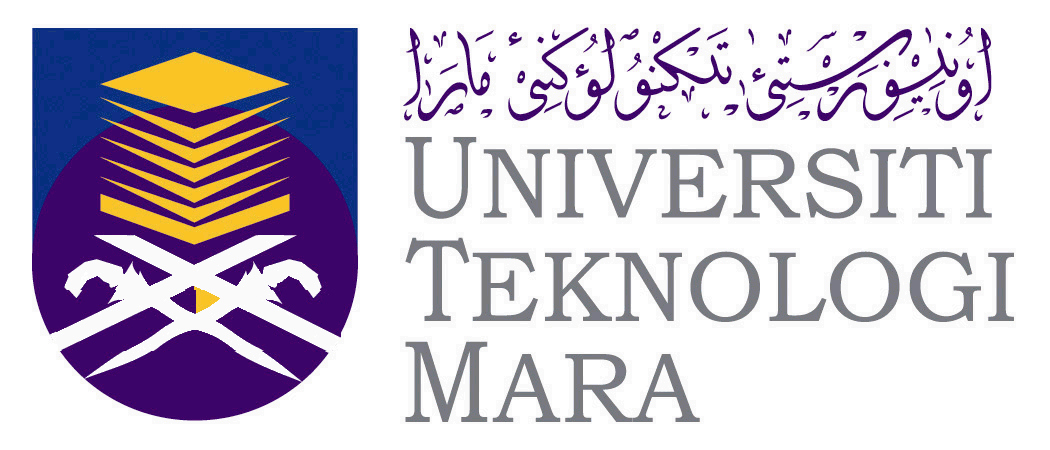 SENARAI SEMAK DOKUMEN BAYARAN PEMULANGAN YURAN PELAJARBAGI TUJUAN BAYARAN PEMULANGAN YURAN PELAJARSENARAI SEMAK DOKUMEN BAYARAN PEMULANGAN YURAN PELAJARBAGI TUJUAN BAYARAN PEMULANGAN YURAN PELAJARBILPERKARAPERKARA1Surat rasmi/ borang permohonan pemulangan yuran yang disahkan oleh BHEA Surat rasmi/ borang permohonan pemulangan yuran yang disahkan oleh BHEA 2Bank statement (jika berkaitan tajaan )Bank statement (jika berkaitan tajaan )3Bukti bayaran sendiriBukti bayaran sendiri